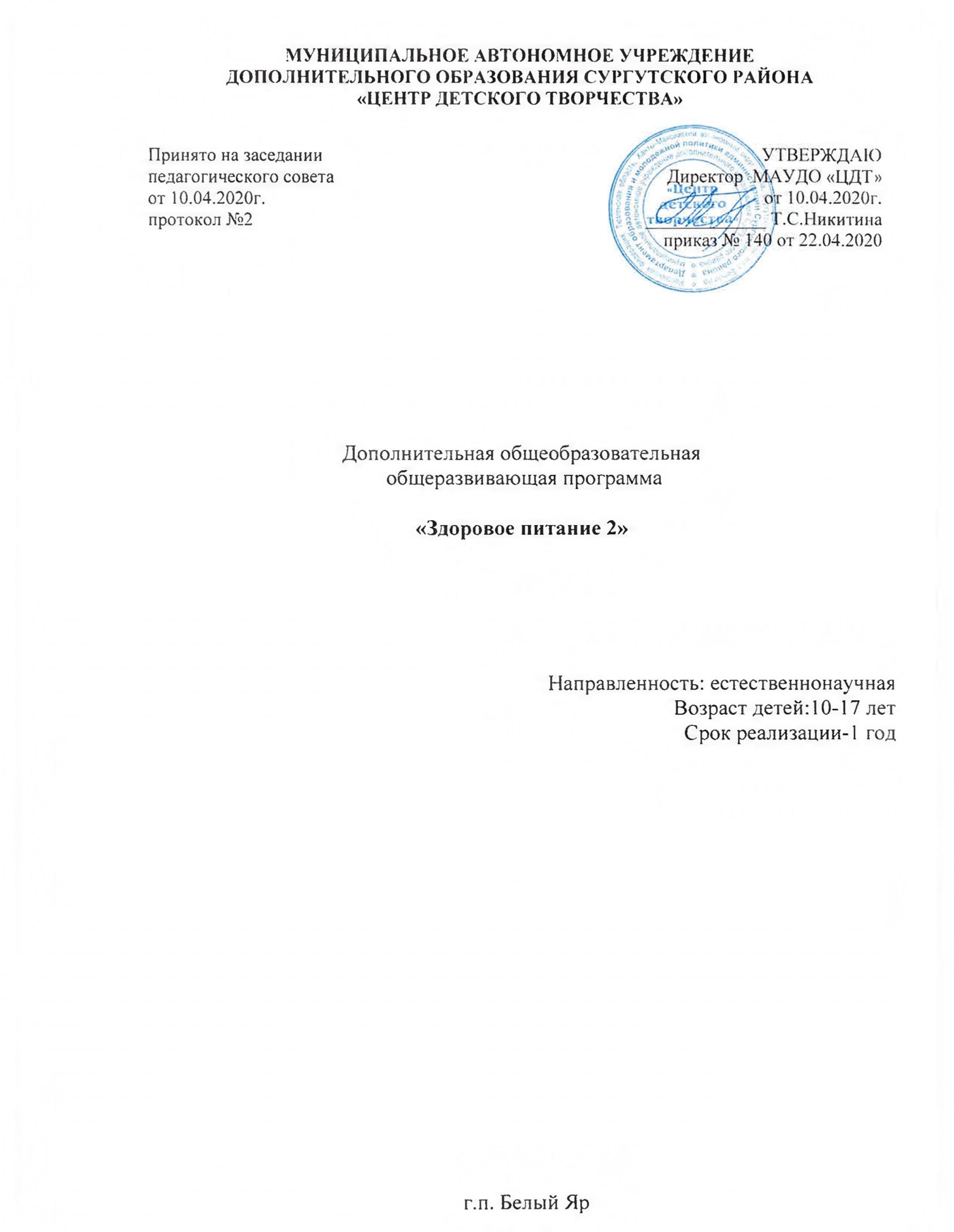 ПАСПОРТ ПРОГРАММЫПОЯСНИТЕЛЬНАЯ ЗАПИСКАДополнительная общеобразовательная (общеразвивающая программа) разработана в соответствии со следующими нормативно-правовыми документами:Конституция Российской Федерации. Конвенция о правах ребенка.Федеральный закон № 273-ФЗ от 21.12.2012 года «Об образовании Российской Федерации».Приказ Министерства просвещения РФ от 09 ноября 2018 г. №196 «Об утверждении Порядка организации и осуществления образовательной деятельности по дополнительным общеобразовательным программам». Концепция развития дополнительного образования и молодежной политики в Ханты-Мансийском автономном округе – Югре.Методические рекомендации по проектированию дополнительных общеобразовательных общеразвивающих программ (Минобрнауки РФ ФГАУ «ФИРО» г. Москва, 2015 г.).Постановление от 04.07.2014 г. № 41 «Об утверждении СанПиН 2.4.4.3172-14 (Санитарно-эпидемиологические требования к устройству, содержанию и организации режима работы образовательных организаций дополнительного образования детей). Приказ Департамента образования и молодежной политики ХМАО – Югры от 04.08.2016 № 1224 «Об утверждении Правил персонифицированного финансирования дополнительного образования детей в Ханты-Мансийском автономном округе -Югре».Приказ  Департамента образования и молодежной политики ХМАО – Югры от 20.08.2018г. № 1142 «О внесении изменений в Приказ Департамента образования и молодежной политики ХМАО – Югры от 04.08.2016 № 1224 «Об утверждении Правил персонифицированного финансирования дополнительного образования детей в Ханты-Мансийском автономном округе-Югре».Устав муниципального автономного учреждения дополнительного образования Сургутского района «Центр детского творчества».Положение о дополнительной общеобразовательной программе педагога дополнительного образования муниципального автономного учреждения дополнительного образования Сургутского района «Центр детского творчества».Программа составлена на основе дополнительной общеразвивающей программы «Здоровая еда» О. В. Чахоян, 2019 г.Модульное построение программы способствует приобретению ключевых компетенций, дальнейшее применение которых возможно во многих жизненных ситуациях, образовательной и профессиональной сферах.Дополнительная общеразвивающая программа «Здоровое питание 2» имеет естественнонаучную направленность. Содержание программы направлено на раскрытие, развитие способностей, возможностей обучающихся, необходимых для качественного обучения и функционирования в социальной среде, связанной с кулинарным искусством с учетом сохранения здоровья человека.  Дополнительная общеобразовательная общеразвивающая программа «Здоровое питание 2» состоит из двух модулей:1-ый модуль - «Кулинарно-экологический ликбез».Образовательная задача модуля: освоение материала данного модуля ориентировано на: формирование начальных экологических навыков; знаний, умений и навыков технологии приготовления блюд, напитков и десертов  с учетом правил рационального питания; углубление знаний о природных богатствах ХМАО.2-ой модуль - «Фестиваль здорового питания».Образовательная задача модуля: освоение материала данного модуля ориентировано на формирование кулинарных навыков приготовления блюд из яиц и творога, мяса, птицы и рыбы, супов с соблюдением здоровьесберегающих технологий; освоение правил приема пищи; освоение технологии приготовления вегетарианских блюд различных направлений кулинарии.Модули могут быть реализованы в течение одного учебного года.АктуальностьЗдоровье детей и подростков в любом обществе, в любых экономических и политических условиях является актуальной проблемой и предметом первоочередной важности, так как этот фактор в значительной степени определяет будущее страны, генофонд нации, являясь при этом, наряду с другими демографическими показателями, чутким барометром развития страны. Снижение уровня показателей здоровья подростков, рост количества подростков с нарушениями жирового и углеводного обменов - актуальная проблема современного общества и зависит от душевного и телесного здоровья, что напрямую связано с образом жизни, который ведёт человек. Главная задача воспитания - сохранение физического, психического здоровья подрастающего поколения.Проблема рационального питания имеет выраженное социальное значение. Она относится к категории глобальных проблем, играющих существенную роль в обеспечении  качества жизни человека, его здоровья и продолжительности жизни. Идея дополнительной общеразвивающей программы «Здоровое питание» заключается в раскрытии, развитии способностей, возможностей обучающихся, необходимых для качественного обучения и функционирования в социальной  среде, связанной с кулинарным искусством с учетом сохранения здоровья человека.  Педагогическая целесообразность дополнительной общеобразовательной программы «Здоровое питание 2» заключается в реализации задач, связанных с современными образовательными технологиями, отраженными в принципах обучения (индивидуальности, доступности, преемственности, результативности) и средствами обучения. Применяемые на занятиях методы обучения и содержательный компонент программы в полной мере отвечают возрастным особенностям детей. Данная программа направлена на создание условий для культурного и социального самоопределения, творческой самореализации личности ребенка. В ходе реализации дополнительной общеобразовательной программы «Здоровое питание» формируются учебно-познавательные и коммуникативные компетенции. Кроме того, строгая последовательность тем в сочетании с индивидуальным подходом позволяет сформировать знания в области здоровьесберегающей кулинарии.Новизна данной дополнительной общеобразовательной модульной  программы заключается в том, что она ставит и решает традиционную для подобных программ задачу обучения основам кулинарии с использованием здоровьесберегающих технологий. Программа имеет практическую направленность. Осваивая темы учебно - тематического плана, тот или иной обучающийся выполняет задания на доступном ему уровне сложности, занимается в меру свойственной ему работоспособности, усидчивости и интереса.Закрепление полученных знаний осуществляется в процессе выполнения практических работ, содержание которых разрабатывается педагогом. Ещё одной особенностью программы является социальное проектирование, направленное на социализацию подростков. Освоение данного раздела позволит обучающимся ориентироваться в кулинарном социуме, соблюдая принципы здорового питания.Программа допускает возможность педагога определить новый порядок изучения материала, изменить количество часов внутри разделов, внести изменения в содержание изучаемой темы, основываясь на индивидуальных особенностях обучающихся, базовых знаниях и желаниях обучающихся.Цель обучения: формирование у обучающихся  основ культуры здорового питания. Задачи обучения:обучающие:освоить начальные экологические навыки;познакомить c ассортиментом, качественной и товароведной характеристикой различных видов продуктов;отработать щадящие кулинарные технологии обработки продуктов, необходимые для приготовления блюд; сформировать знания, навыки и умения технологии приготовления блюд, мучных и кондитерских изделий с учетом сохранения витаминов и минеральных веществ;освоить способы сервировки и варианты оформления и подачи простых блюд, температуру подачи; правила хранения готовых блюд; освоить правила здорового питания.развивающие:развивать творческие способности обучающихся;развивать коммуникативные навыки детей, умение взаимодействовать со сверстниками в процессе решения проблемы; развивать навыки экономного ведения хозяйства;развивать навыки здорового образа жизни;развивать память, внимание, эстетический вкус.воспитательные:формировать общую культуру личности;формировать видение прекрасного в кулинарном творчестве; формировать творческий подход к своей работе и самостоятельности;воспитывать трудолюбие, уважение к людям труда.Количество обучающихся в группе: 10-15 человек.Программа обучения рассчитана: на 1 год (168 часов)Режим занятий1 год обучения – 168 часов: 4 часа в неделю (2 раза по 2 часа)Режим занятий обучающихся соответствует санитарным нормам, установленным для детей возраста 10-17 лет.Методы обучения (по внешним признакам деятельности педагога и обучающихся):традиционные  занятия, практические  занятия, игры, театрализованные  представления, выставки, конкурсы, праздники, викторины, защита проектов,   видео – экскурсии, творческие отчёты.По источнику получения знаний:словесные;наглядные: демонстрация плакатов, схем, моделей; использование технических средств; просмотр видео – экскурсий;практические: традиционные  занятия, практические  занятия, игры, театрализованные  представления.По степени активности познавательной деятельности учащихся:объяснительный;иллюстративный;исследовательский.Формы организации деятельности обучающихся на занятии:фронтальная;групповая;индивидуальная.Образовательные технологииПри реализации данной программы используются личностно - ориентированные, проектные, игровые, здоровьесберегающие, информационно - коммуникационные технологии.Ожидаемые результаты и способы определения их результативностиОсновным результатом деятельности обучающихся при завершении курса является презентация мастер-класса на фестивале здорового питания.Личностные результаты: формирование уважительного отношения к иному мнению, истории и культуре своего и других народов;овладение начальными навыками адаптации в динамично изменяющемся и развивающемся мире; развитие самостоятельности и личной ответственности за свои поступки;формирование уважительного отношения к иному мнению, истории и культуре других народов;овладение начальными навыками адаптации в динамично изменяющемся и развивающемся мире;формирование эстетических потребностей, ценностей и чувств;развитие этических чувств, доброжелательности и эмоционально-нравственной отзывчивости, понимания чувствам других людей и сопереживание им; развитие навыков сотрудничества со взрослыми и сверстниками в разных социальных ситуациях, умения избегать конфликтов;формирование установки на безопасный, здоровый образ жизни, наличие мотивации к творческому труду, работе на результат, бережному отношению к материальным и духовным ценностям;способность и готовность к использованию краеведческих знаний и умений в повседневной жизни в процессе приготовления пищи;специальные способности к познанию и творчеству: активность воображения, образность мышления, чувств, восприятия;развитие коммуникативных умений и навыков (обеспечивающих совместную деятельность в группе, сотрудничество, общение адекватно оценивать свои достижения и достижения других, оказывать помощь другим, разрешать конфликтные ситуации).Метапредметные результаты: умение сравнивать, анализировать, выделять главное, обобщать;умение вести диалог, распределять функции и роли в процессе выполнения коллективной работы;умение планировать и грамотно осуществлять учебные действия в соответствии с поставленной задачей, находить варианты решения различных творческих или технических задач;умение рационально строить самостоятельную творческую деятельность;осознанное стремление к освоению новых знаний и умений, к достижению более высоких результатов.Предметные результаты:Обучающиеся освоят:освоят начальные экологические навыки;познакомятся c ассортиментом, качественной и товароведной характеристикой различных видов продуктов;отработают щадящие кулинарные технологии обработки продуктов, необходимые для приготовления блюд; сформируют знания, навыки и умения технологии приготовления блюд, мучных и кондитерских изделий с учетом сохранения витаминов и минеральных веществ;освоят способы сервировки и варианты оформления и подачи простых блюд, температуру подачи; правила хранения готовых блюд; освоят правила здорового питания.Способы и формы выявления результатов: наблюдение, беседа, опрос, игры, итоговые занятия.Способы и формы фиксации результатов: грамоты и дипломы, творческие отчёты, проекты.Способы и формы предъявления результатов: защита проекта, выставка творческих работ, презентация мастер-класса.  Для определения качества обученности по данной программе используется уровневая оценка: стартовый, базовый, продвинутый. Результат прохождения первого модуля – творческая работа «Полезные десерты», второго модуля – «Фестиваль здорового питания». По окончании курса обучающимся выдаётся свидетельство об обучении с указанием уровня усвоения материала.Система условий реализации программы основана на следующих принципах:коммуникативный принцип – позволяет строить обучение на основе общения равноправных партнеров и собеседников, дает возможность высказывать свое мнение (при взаимном уважении), формирует коммуникативно-речевые навыки. гуманистический принцип - создание благоприятных условий для обучения всех детей, признание значимости и ценности каждого обучающегося (взаимопонимание, ответственность, уважение). принцип культуросообразности – предполагает, что творчество обучающихся должно основываться на общечеловеческих ценностях культуры и строится в соответствии с нормами и ценностями, присущими традициям нашего региона. принцип коллективности - дает опыт взаимодействия с окружающими, создаёт условия для самопознания. Условия реализацииМатериально-техническое оснащение процесса обучения:Стол компьютерный (1 шт. для педагога).Стул компьютерный (1 шт. для педагога). Принтер – 1 шт. Производственные столы  - 4 шт. Электроборудование лаборатории: электроплиты – 2 шт., миксеры бытовые – 2 шт.Моечные ванны -3 шт. Инвентарь, посуда, инструменты.Дегустационные столы – 3 шт., стулья – 15 шт.Характеристика педагогического составаПедагог, реализующий дополнительную общеобразовательную общеразвивающую программу: Гоц Лариса Николаевна,  педагог дополнительного образования.Стаж работы –  11 лет.Квалификационная категория-высшаяДолжностные обязанности в рамках реализации дополнительной общеобразовательной общеразвивающей программе:реализация дополнительной программы;разработка и внедрение в образовательный процесс новых дидактических разработок;побуждение обучающихся к самостоятельной работе, творческой деятельности;информационное сопровождение обучающихся при выполнении и защите творческих работ.УЧЕБНЫЙ ПЛАНСОДЕРЖАНИЕ ПРОГРАММЫМодуль 1. «Кулинарно-экологический ликбез»: 68 часов (теория – 17 часов, практика – 51 часа).Стартовый уровень: под руководством педагога обучающиеся  формируют знания основных экологических понятий, способы определения качества воды, технологию приготовления витаминных напитков, научатся их готовить.Обучающиеся познакомятся :-с техникой безопасности и пожарной безопасности на рабочем месте, охраной труда;-с основными экологическими понятиями;-с основными методами определения качества воды;-с технологией приготовления витаминных напитков.Диагностическая оценка уровня: тестовая работа.Базовый уровень: под руководством педагога обучающиеся освоят способы щадящей механической и тепловой обработки продуктов, технологию приготовления блюд из овощей и грибов, круп.Обучающиеся познакомятся :-со значением овощей в питании, их товароведной характеристикой;-технологией приготовления блюд из овощей и грибов;со значением круп в питании, их товароведной характеристикой;-технологией приготовления блюд из круп.Диагностическая оценка уровня: практическая работа.Продвинутый уровень: обучающиеся способны самостоятельно изучить технологию приготовления десертов и приготовить их.Обучающиеся познакомятся :-с кондитерскими инструментами и приспособлениями, ассортиментом посуды для выпечки и подачи;-технологией приготовления бисквитного, медового и слоеного теста;-технологией приготовления пирожных и тортов.Диагностическая оценка уровня: защита творческой работы «Полезные десерты».Модуль 2. «Фестиваль здорового питания»: 100 часов (теория – 25 часов, практика – 75 часов).Стартовый уровень: под руководством педагога обучающиеся формируют знания технологии приготовления блюд творога и яиц и супов, приобретут навыки и умения их приготовления.- со значением творога и яиц, их товароведной характеристикой;-технологией приготовления блюд из творога и яиц.Диагностическая оценка уровня: тестовая работа.Базовый уровень: под руководством педагога обучающиеся формируют знания технологии приготовления блюд из птицы, мяса и рыбы, приобретут навыки и умения их приготовления.Обучающиеся познакомятся :- со значением птицы, мяса и рыбы в питании, их товароведной характеристикой;-технологией приготовления блюд из птицы, мяса и рыбы.Диагностическая оценка уровня: практическая работа.Диагностическая оценка уровня: практическая работа.Продвинутый уровень: обучающиеся самостоятельно разрабатывают мастер-классы приготовления вегетарианских блюд по различным направлениям кулинарии, смогут самостоятельно приготовить блюда для мастер-классов и презентовать вегетарианское блюдо на фестивале здорового питания. Обучающиеся познакомятся :- с тематикой мастер-классов по приготовлению вегетарианских блюд.-основными положениями диеты Дюкана;-с аюрведической кулинарией;-с правилами подготовки и проведения фестиваля здорового питания.Диагностическая оценка уровня: «Фестиваль здорового питания».По окончании обучения обучающиеся награждаются дипломами, грамотами.I модуль «Кулинарно-экологический ликбез»1. Экология в повседневной жизни.Теория: Биологическая и энергетическая ценность продуктов питания. Понятие экологически чистый продукт.  Генетически модифицированные продукты. Пищевые добавки и консерванты.Практика:Подготовка презентации «Экологические риски в повседневной жизни». Приготовление творожной запеканки. «Экологическая разведка» в местном супермаркете. Приготовление картофельных шариков с укропом. Анализ продуктов, употребляемых в семье. Памятка для родителей «Экологический ликбез». Приготовление пирога с безе и брусникой к чаю. Исследование «Пищевые добавки и здоровье человека».2. Вода и напитки.Теория: Питьевая вода и её качество. Витаминные напитки.Практика:Составление памятки «Чудо-водица!» Приготовление морса из клюквы. Приготовление компота из сухофруктов. Приготовление киселя из шиповника и брусники. Чай из иван-чая и мелиссы. 3. Полезные овощи и грибы для правильного питания.Теория: Овощи в питании человека. Как избавиться от пестицидов? Рецепты витаминных салатов.  Блюда из овощей. Грибной мир ХМАО. Блюда из грибов. Практика:Приготовление картофеля «в молоке». Приготовление пирожков с картофелем и зеленью. Памятка «Как избавиться от пестицидов?» Приготовление свекольных котлет. Приготовление салата из свежей капусты с клюквой. Приготовление салата «Солнышко». Приготовление зраз картофельных. Подготовка презентации «Грибной мир ХМАО». Приготовление грибного салата. Приготовление шампиньонов фаршированных.4. Крупы и наше здоровье.Теория: Значение круп в питании человека. Полезные каши. Блюда из круп.Практика: Презентация «Крупы». Приготовление пшенной каши с тыквой. Приготовление запеканки рисовой с творогом и фруктами. 5. «Лаборатория Сладкоежки»Теория: Кондитерские инструменты и приспособления. Посуда для приготовления десертов. Правила обработки яиц. Сальмонеллез. Бисквитное тесто. Медовое тесто. Слоеное тесто. Пирожные.Практика: Подготовка презентации «Инструменты для приготовления сладких изделий». Приготовление желе. Изделия на растительных жирах, вред или польза? Приготовление бисквита на горячем молоке. Приготовление рулета. Приготовление медовика. Приготовление торта «Наполеон». Приготовление эклеров. Приготовление пирожного «Картошка». II модуль «Фестиваль здорового питания»1. Блюда из творога и яиц.Теория: Значение блюд из творога и яиц в питании. Правила обработки яиц. Сальмонеллез. Блюда из яиц. Омлеты. Блюда из творога.Практика:Приготовление яичной кашки (брюи). Приготовление ленивых вареников. Приготовление сырников с изюмом. Приготовление пончиков. Приготовление ватрушек с творогом  и брусникой.2. Мир супов.Теория:Ассортимент супов. Технология приготовления супов.Практика:Приготовление супа-пюре из грибов. Приготовление щей из квашеной капусты с зеленью. Приготовление рассольника. Приготовление сырного супа.3. Мясо. Птица. Рыба. Вред или польза?Теория:Значение в питании блюд из рыбы, мяса и птицы. Возникновение и предупреждение заболеваний, связанных с избыточным или недостаточным употреблением животных продуктов питания. Ассортимент мяса. Приготовление котлетной массы. Приготовление блюд из мяса. Ассортимент рыбы. Обработка рыбы. Приготовление блюд из рыбы. Ассортимент птицы. Обработка птицы. Приготовление блюд из птицы. Практика:Подготовка презентации «Значение в питании блюд из птицы».  Разработка памятки «Профилактика описторхоза». Разработка сбалансированного меню для людей с избыточным весом. Приготовление рулета из мяса с овощами. Приготовление говядины отварной с кисло-сладким соусом. Приготовление паровых котлет из мяса. Приготовление бефстроганов. Приготовление мяса по-французски. Приготовление печеночных оладий. Приготовление рыбы отварной. Приготовление тельного. Приготовление рыбных фрикаделек в молочном соусе. Приготовление рыбы по-русски. Приготовление рыбы по-польски. Приготовление ухи домашней. Приготовление салата столичного.  Приготовление птицы, запеченной с овощами. Приготовление котлет «пожарских». Приготовление куриных отбивных с ветчиной и сыром. Приготовление блинчиков куриных. Приготовление рулета из птицы парового.4. Фестиваль здорового питания.Теория: Выбор тематики мастер-классов. Разработка плана фестиваля. Оформление технологических карт для фестивальных блюд. Подготовка мастер-классов.Практика:Приготовление яблок, запеченных с брусникой и черникой. Приготовление пшенной каши с морковью и курагой. Приготовление творожной запеканки с яблоком и маком. Приготовление печенья по Дюкану. Мастер-класс «Аюрведическая кулинария». Мастер-класс «Выпечка с заботой о здоровье». Приготовление гречневых маффин. Приготовление и презентация блюд здорового питания.5. Социальный проект «Территория детства».Теория: Смузи. Шоколадное фондю. Блинные роллы. Полезные свойства «зеленых» блюд. Практика:Приготовление смузи из замороженных ягод. Приготовление шоколадного фондю из мандаринов и апельсинов. Приготовление блинных ролл с начинкой из рыбы и брынзы. Подготовка презентации «Влияние зеленых овощей и фруктов на здоровье человека». Приготовление и презентация любимого «зеленого» блюда. Приготовление пирога наливного с начинкой со щавелем. .Список литературы:для педагога1.Соковая И.И. Основы здорового образа жизни, Москва, Академия,20154.Лагутина Л. А. Русская кухня от заедок до закусок, Ростов-на-Дону, Феникс, 20156.Ермолаева Е. В. Запеканки, Челябинск,  Аркаим, 20167.Черепанова О. С. Рулеты, Челябинск, Аркаим, 20149.Шальникова В.И. Русская Кухня, Челябинск, Аркаим, 201610.Гимерова И.Д. Большая поваренная книга, Москва, Эксмо, 201413.Егорова С. Ключ к здоровью, красоте и успеху, Москва, Ридерс Дайжест, 201714.Блейз А.И. Гурман, Москва, Крон-пресс, 201615.Шацкая Л.П. Торты, пирожные, Москва, Локид, 201516.Носенко Т. И. Холодные блюда на любой вкус, Москва, АСТ-Пресс, 2016для обучающихся1.Мусин А. Д. Салаты и закуски, Москва, Эксмо, 20172. 10.Гимерова И.Д. Большая поваренная книга, Москва, Эксмо, 2015Интернет-ресурсы:http://www.studfiles.ru/preview/6064568/page:3/http://www.gotovimdetkam.com/http://www.povarenok.ru/http://pirozochki.com/katalog-kulinarnyh-sajtovhttp://www.edimdoma.ru/full_telecastsПОЯСНИТЕЛЬНАЯ ЗАПИСКА К МОДУЛЮ 1 «КУЛИНАРНО-ЭКОЛОГИЧЕСКИЙ ЛИКБЕЗ»Кулинарное искусство насчитывает тысячелетия. За столь долгий путь кулинария не переставала развиваться и совершенствоваться. Главное правило кулинарии – доставить удовлетворение человеку прекрасно приготовленной, разнообразной, полезной и вкусной пищей.Во главу искусства кулинарии поставлена основная задача, чтобы пища была здоровой, содержала все питательные вещества, необходимые для жизнедеятельности и нормального развития человека. Более того, пища должна удовлетворять все рецепторы организма – быть красиво оформленной, удовлетворять сложным вкусовым и обонятельным восприятиям человека. Академик И. П. Павлов подчеркивал в своих высказываниях, что пища должна вызывать наслаждение у человека.В процессе освоения модуля обучающиеся познакомятся с основными экологическими понятиями, научатся выбирать экологически качественные продукты для приготовления блюд и кондитерских изделий; технологией приготовления блюд из овощей, круп, творога и яиц, супов,  мяса, птицы и рыбы, кондитерских изделий с соблюдением здоровьесберегающих технологий, научатся их готовить; познакомятся с грибным миром ХМАО и технологией приготовления блюд из грибов, будут их готовить; приобретут навыки и умения приготовления витаминных напитков; освоят правила приема пищи; смогут самостоятельно готовить вегетарианские блюда различных направлений кулинарии.Образовательная цель модуля: сформировать начальные навыки и умения экологического правильного питания.   Образовательные задачи модуля:            обучающие:     освоить начальные экологические навыки;формировать знания методов определения качества питьевой воды;познакомиться с болезнями, обусловленными качеством воды;формировать знания, навыки и умения приготовления витаминных напитков, блюд из овощей и грибов, круп, кондитерских изделий;познакомиться с грибным миром ХМАО.развивающие:развивать здоровьесберегающую кулинарную культуру;развивать творческие способности обучающихся; развивать коммуникативные навыки детей, умение взаимодействовать со сверстниками в процессе решения проблемы; развивать память, внимание, эстетический вкус.воспитательные:формировать общую культуру личности;формировать творческий подход к своей работе и самостоятельности; воспитывать трудолюбие, уважение к людям труда.Формы организации занятий: беседы, дискуссии, обучающие игры, презентацию - публичное представление определенной темы или предмета; защиту проекта - обоснование проделанной работы; мозговая атака; игры; защита творческой работы.
Методы организации занятий: словесный;наблюдения;проблемно-поисковый;исследовательский.СОДЕРЖАТЕЛЬНОЕ НАПОЛНЕНИЕ МОДУЛЯВсего:  68 часов  (теории – 17 часов, практики – 51 часов)Стартовый уровень: под руководством педагога обучающиеся  формируют знания основных экологических понятий, способы определения качества воды, технологию приготовления витаминных напитков, научатся их готовить.Обучающиеся познакомятся :-с техникой безопасности и пожарной безопасности на рабочем месте, охраной труда;-с основными экологическими понятиями;-с основными методами определения качества воды;-с технологией приготовления витаминных напитков.Диагностическая оценка уровня: тестовая работа.Базовый уровень: под руководством педагога обучающиеся освоят способы щадящей механической и тепловой обработки продуктов, технологию приготовления блюд из овощей и грибов, круп.Обучающиеся познакомятся :-со значением овощей в питании, их товароведной характеристикой;-технологией приготовления блюд из овощей и грибов;со значением круп в питании, их товароведной характеристикой;-технологией приготовления блюд из круп.Диагностическая оценка уровня: практическая работа.Продвинутый уровень: обучающиеся способны самостоятельно изучить технологию приготовления десертов и приготовить их.Обучающиеся познакомятся :-с кондитерскими инструментами и приспособлениями, ассортиментом посуды для выпечки и подачи;-технологией приготовления бисквитного, медового и слоеного теста;-технологией приготовления пирожных и тортов.Диагностическая оценка уровня: защита творческой работы «Полезные десерты».УЧЕБНО-ТЕМАТИЧЕСКИЙ ПЛАН Результатом обучения являются знания, умения и навыки, которые дети приобретут к концу изучения модуля:знания техники безопасности и пожарной безопасности на рабочем месте, охраны труда;знания основных экологических понятий;знания основных методов определения качества воды;знания технологии приготовления витаминных напитков, блюд из овощей и грибов и круп, научатся их готовить;навыки и умения выбирать качественные продукты для приготовления блюд, напитков и кондитерских изделий;навыки и умения определения качества воды в домашних условиях;навыки и умения приготовления витаминных напитков, блюд из овощей, грибов и круп, кондитерских изделий. Образовательные результаты модуля:обучающиеся понимают значимость для своего здоровья и окружающих, умение правильно выбирать продукты для приготовления блюд;обучающиеся анализируют процессы выполнения кулинарных работ, умеют корректировать свою работу;у обучающихся формируется мировоззрение здорового образа жизни;обучающиеся получают возможность формировать креативное мышление в процессе приготовления блюд, напитков и кондитерских изделий; у обучающихся формируется культура общения со сверстниками;обучающиеся получают возможность развития деятельностных способностей в процессе приготовления блюд.Критерии оценки качества усвоениязнаний, умений и навыков_модуль 1 Ф.И. обучающегося ____________________________Список литературы:для педагога1.Соковая И.И. Основы здорового образа жизни, Москва, Академия,20152.Лагутина Л. А. Русская кухня от заедок до закусок, Ростов-на-Дону, Феникс, 20153.Ермолаева Е. В. Запеканки, Челябинск,  Аркаим, 20164.Шальникова В.И. Русская Кухня, Челябинск, Аркаим, 20135.Гимерова И.Д. Большая поваренная книга, Москва, Эксмо, 20146.Егорова С. Ключ к здоровью, красоте и успеху, Москва, Ридерс Дайжест, 20127.Блейз А.И. Гурман, Москва, Крон-пресс, 20168.Носенко Т. И. Холодные блюда на любой вкус, Москва, АСТ-Пресс, 2016для обучающихся1. Ройтенберг И. Г. Ждем гостей. Челябинск, Аркаим, 20142. Радина Т. Н. Праздничные салаты и закуски, Москва, Эксмо, 20143.Мусин А. Д. Салаты и закуски, Москва, Эксмо, 2017Интернет-ресурсы:http://www.studfiles.ru/preview/6064568/page:3/http://www.gotovimdetkam.com/http://www.povarenok.ru/http://pirozochki.com/katalog-kulinarnyh-sajtovhttp://www.edimdoma.ru/full_telecastsПОЯСНИТЕЛЬНАЯ ЗАПИСКА К МОДУЛЮ 2 «ФЕСТИВАЛЬ ЗДОРОВОГО ПИТАНИЯ»В процессе освоения модуля обучающиеся получат представление о начальных кулинарных навыках приготовления блюд из мяса, птицы и рыбы с соблюдением здоровьесберегающих технологий; освоят правила приема пищи; смогут самостоятельно готовить вегетарианские блюда различных направлений кулинарии.Образовательная цель модуля: формирование культуры здорового питания обучающихся.Образовательные задачи модуля:Обучающие:   освоить ассортимент, качественную характеристику мяса, рыбы и птицы, способы обработки и нарезки, технологию приготовления блюд;познакомиться с влиянием условий приема пищи на ее усвоение организмом человекаосвоить правила гигиены и санитарии, которые должны соблюдать кулинары в процессе приготовления пищи;познакомиться с аюрведической кулинарией.Развивающие: развивать творческие способности обучающихся;развивать коммуникативные навыки детей, умение взаимодействовать со сверстниками в процессе решения проблемы; развивать навыки экономного ведения хозяйства;развивать навыки здорового образа жизни;развивать память, внимание, эстетический вкус.Воспитательные:  формировать общей культуры личности;формировать профессионального видения прекрасного в кулинарном творчестве; формировать творческий подход к своей работе и самостоятельность, уважения к народным обычаям и традициям;воспитывать трудолюбие, уважение к людям труда.Формы организации занятий: беседы, дискуссии, обучающие игры, презентацию - публичное представление определенной темы или предмета; мозговая атака; мастер-класс, фестиваль .
Методы организации занятий: словесный;наблюдения;проблемно-поисковый;исследовательский.СОДЕРЖАТЕЛЬНОЕ НАПОЛНЕНИЕ МОДУЛЯВсего: 100 часов (теории – 25 часов, практики – 75   часа)Стартовый уровень: под руководством педагога обучающиеся формируют знания технологии приготовления блюд творога и яиц и супов, приобретут навыки и умения их приготовления.- со значением творога и яиц, их товароведной характеристикой;-технологией приготовления блюд из творога и яиц.Диагностическая оценка уровня: тестовая работа.Базовый уровень: под руководством педагога обучающиеся формируют знания технологии приготовления блюд из птицы, мяса и рыбы, приобретут навыки и умения их приготовления.Обучающиеся познакомятся :- со значением птицы, мяса и рыбы в питании, их товароведной характеристикой;-технологией приготовления блюд из птицы, мяса и рыбы.Диагностическая оценка уровня: практическая работа.Продвинутый уровень: обучающиеся самостоятельно разрабатывают мастер-классы приготовления вегетарианских блюд по различным направлениям кулинарии, смогут самостоятельно приготовить блюда для мастер-классов и презентовать вегетарианское блюдо на фестивале здорового питания. Обучающиеся познакомятся :- с тематикой мастер-классов по приготовлению вегетарианских блюд.-основными положениями диеты Дюкана;-с аюрведической кулинарией;-с правилами подготовки и проведения фестиваля здорового питания.Диагностическая оценка уровня: «Фестиваль здорового питания».УЧЕБНО-ТЕМАТИЧЕСКИЙ ПЛАН Результатом обучения являются знания, умения и навыки, которые дети приобретут к концу изучения модуля:знания ассортимента, качественной характеристики мяса, рыбы и птицы, способов обработки и нарезки;знания влияния условий приема пищи на ее усвоение организмом человека;знания технологии приготовления блюд из творога и яиц, супов, птицы, мяса и рыбы, умения их готовить.знания основ аюрведической кулинарии, умения применять их в приготовлении вегетарианских блюд;.умения проведения мастер-классов.Образовательные результаты модуля:- обучающиеся знают пищевую ценность блюд из творога и яиц, птицы, мяса и птицы, полезные свойства супов;-обучающиеся знают  правила приготовления блюд из творога и яиц, супов, птицы, мяса и рыбы, могут их готовить;- обучающиеся умеют проводить мастер-классы приготовления вегетарианских блюд;- обучающиеся владеют начальными навыками адаптации в динамично изменяющемся и развивающемся мире;- у обучающихся формируются эстетические потребности, ценности и чувства;-развиваются этические чувства, доброжелательность и эмоционально-нравственной отзывчивость, понимание чувств других людей и сопереживание им; -развиваются навыки сотрудничества со взрослыми и сверстниками в разных социальных ситуациях, умения избегать конфликтов;-у обучающихся формируются установки на безопасный, здоровый образ жизни, наличие мотивации к творческому труду, работе на результат, бережному отношению к материальным и духовным ценностям;-формируется способность и готовность к использованию краеведческих знаний и умений в повседневной жизни в процессе приготовления пищи;-развиваются коммуникативные умения и навыки (обеспечивающие совместную деятельность в группе, сотрудничество, общение адекватно оценивать свои достижения и достижения других, оказывать помощь другим, разрешать конфликтные ситуации).-формируются умения сравнивать, анализировать, выделять главное, обобщать; -формируются умения вести диалог, распределять функции и роли в процессе выполнения коллективной работы; умение планировать и грамотно осуществлять учебные действия в -у обучающихся формируются соответствии с поставленной задачей, находить варианты решения различных творческих задач;-формируются умения рационально строить самостоятельную творческую деятельность;-формируется осознанное стремление к освоению новых знаний и умений, к достижению более высоких результатов.Критерии оценки качества усвоениязнаний, умений и навыков_модуль 2 Ф.И. обучающегося ____________________________Список литературы:для педагога1.Соковая И.И. Основы здорового образа жизни, Москва, Академия,20152.Лагутина Л. А. Русская кухня от заедок до закусок, Ростов-на-Дону, Феникс, 20153.Ермолаева Е. В. Запеканки, Челябинск,  Аркаим, 20164.Шальникова В.И. Русская Кухня, Челябинск, Аркаим, 20135.Гимерова И.Д. Большая поваренная книга, Москва, Эксмо, 20146.Егорова С. Ключ к здоровью, красоте и успеху, Москва, Ридерс Дайжест, 20127.Блейз А.И. Гурман, Москва, Крон-пресс, 20168.Носенко Т. И. Холодные блюда на любой вкус, Москва, АСТ-Пресс, 2016для обучающихся1. Ройтенберг И. Г. Ждем гостей. Челябинск, Аркаим, 20142. Радина Т. Н. Праздничные салаты и закуски, Москва, Эксмо, 20143.Мусин А. Д. Салаты и закуски, Москва, Эксмо, 2017Интернет-ресурсы:http://www.studfiles.ru/preview/6064568/page:3/http://www.gotovimdetkam.com/http://www.povarenok.ru/http://pirozochki.com/katalog-kulinarnyh-sajtovhttp://www.edimdoma.ru/full_telecastsПриложение 1КАЛЕНДАРНЫЙ УЧЕБНЫЙ ГРАФИКПриложение 2ДИНАМИКА РЕЗУЛЬТАТИВНОСТИ РЕАЛИЗАЦИИ ДОПОЛНИТЕЛЬНОЙ ОБЩЕОБРАЗОВАТЕЛЬНОЙ ОБЩЕРАЗВИВАЮЩЕЙ ПРОГРАММЫ «ЗДОРОВОЕ ПИТАНИЕ 2»	Результаты реализации, качество освоения дополнительной общеобразовательной общеразвивающей программы и динамика образовательных достижений, обучающихся программы «В объективе» контролируются в соответствии с Положением об организации внутреннего контроля  в МАУДО Сургутского района «ЦДТ» от 09.01.2019 года.	Разработанная в Центре детского творчества система мониторинга качества дополнительного образования позволяет своевременно выявлять проблемные зоны образовательно-воспитательного процесса и учитывать их при дальнейшем планировании, координации деятельности всех субъектов образования.ФОРМЫ И МЕТОДЫ КОНТРОЛЯПриложение 3ДИАГНОСТИКА ОБРАЗОВАТЕЛЬНОГО УРОВНЯ ОБУЧАЮЩИХСЯМониторинг приобретенных знаний и умений обучающихся Механизмом промежуточной оценки результатов, получаемых в ходе реализации данной программы, являются: диагностика и мониторинг знаний, умений и навыков обучающихся.В Центре детского творчества Сургутского района был разработан инструментарий – листы контроля знаний, умений, навыков (уровня обученности), которые заполняются по полугодиям (2 раза в год).Данная диагностика позволяет ввести поэтапную систему контроля за обучением детей и отслеживать динамику образовательных результатов каждого обучающегося, начиная от первого момента взаимодействия с педагогом. Этот способ оценивания - сравнение ребенка не столько с другими детьми, сколько с самим собой, выявление его собственных успехов по сравнению с исходным уровнем - важнейший отличительный принцип дополнительного образования, стимулирующий и развивающий мотивацию обучения каждого ребенка.Регулярное отслеживание результатов может стать основой стимулирования, поощрения обучающегося за его труд, старание. Каждую оценку надо прокомментировать, показать, в чем прирост знаний и мастерства ребенка. Это поддержит его стремление к новым успехам.Суммарный итог, определяемый путем подсчета тестового балла, дает возможность определить уровень измеряемого качества у конкретного обучающегося и отследить реальную степень соответствия того, что ребенок усвоил, заданным требованиям, а также внести соответствующие коррективы в процесс его последующего обучения.Таким образом, разумно организованная система контроля и оценки образовательных результатов обучающихся дает возможность не только определить степень освоения каждым ребенком программы и выявить наиболее способных и одаренных, но и проследить развитие личностных качеств обучающихся, оказать им своевременную помощь и поддержку.При этом важно различать оценку результатов подготовки отдельного ребенка и оценку общего уровня подготовки всех обучающихся объединения. Из этих двух аспектов и складывается общая оценка результата работы объединения.Подводя общие итоги, оценивая результативность совместной творческой деятельности обучающихся, педагог должен определить следующее:какова степень выполнения детьми образовательной программы, т.е. сколько детей выполнили программу полностью, сколько - частично, сколько - не освоили совсем;сколько детей стали за текущий учебный год победителями, призерами конкурсов различного уровня;сколько детей желают продолжить обучение по данной образовательной программе;каково количество обучающихся, переведенных на следующий этап обучения;каков уровень организованности, самодисциплины, ответственности детей, занимающихся в группе.Приложение 4Контрольно-измерительные материалы программы «ЗДОРОВОЕ ПИТАНИЕ 2» (промежуточная аттестация по итогам реализации I модуля)Тест (для обучающихся «продвинутого» уровня):1 балл (от 3 до 5 правильных ответов), 2 балла (1-8 правильных ответов),3 балла (1-10 правильных ответов)Выберите правильный ответ1. Что содержит больше калорий?а) изюм;б) виноград;в) они равны по калорийности.2. Чтобы повысить уровень витамина С в организме нужно кушать:а) апельсин;б) брокколи;в) брюссельскую капусту;г) все выше перечисленное.3. как повысить уровень витамина Д в организме?а) больше гулять на свежем воздухе;б) пить апельсиновый сок;в) есть яйца.4. Что из перечисленных продуктов является источником сложных углеводов?а) мед;б) банан;в) бурый рис;г) печенье.5. В каком продукте больше железа?а) гранат;б) гречка;) грецкие орехи.Дайте ответы на вопрос6. Зачем нужно есть хлеб?7. Как лучше приготовить картофель, чтобы сохранить витамин С?8. Какие грибы растут в ХМАО?Дополните выражение9. Суточная норма употребления фруктов составляет______________________________ граммов.10. Сливочное масло нужно употреблять детям в пищу для того, чтобы_____________________________________________________________________________ .Контрольно-измерительные материалы программы «ЗДОРОВОЕ ПИТАНИЕ 2» (итоговая аттестация по итогам реализации II модуля)Тест (для обучающихся «продвинутого» уровня):Выберите правильный ответ1 балл (от 3 до 5 правильных ответов), 2 балла (1-8 правильных ответов),3 балла (1-10 правильных ответов)1. Самый полезный способ разморозки рыбыа) на воздухе;б) в воде;в) комбинированный.2. Выберите морепродукты:а) лещ;б) рапан;в) окунь;г) форель.3. Полуфабрикат из мясной котлетной массы:а) тельное;б) котлеты;в) голубцы.4. Какой продукт добавляют в рассольник?а) пшено;б) маслины;в) огурцы соленые;г) гречку.5. Из-за употребления какого продукта возникает заболевание «описторхоз»?а) клюква;б) мясо;в) рыба.Дайте ответы на вопрос6. Для чего принимают пищевые добавки?7. Чем отличаются щи от борща?8. Кто такой Дюкан?Дополните выражение9. Обвалка – это отделение ………………………………………………………….10. Пластование – это деление ………………………………………………………Приложение 5Методика Г. Девиса на определение творческих способностей обучающихсяДля выявления спектра интересов ребёнка проводится определение творческих способностей обучающихся по методике Г. Девиса. Опросник взят без изменений, основополагающим методом исследования является тестирование. Данная методика дает представление о наличии творческих способностей у детей на начальном этапе обучения, что отчасти облегчает понимание, общение и взаимодействие педагога с ребёнком. Так же есть возможность проследить динамику развития этих способностей ребёнка в дальнейшем.Опросник1.	Я думаю, что я аккуратен(тна).2.	Я любил(а) знать, что делается в других классах школы.3.	Я любил(а) посещать новые места вместе с родителями, а не один.4.	Я люблю быть лучшим(ей) в чем-либо.5.	Если я имел(а) сладости, то стремился(ась) их все сохранить у себя.6.	Я очень волнуюсь, если работа, которую я делаю, не лучшая, не может быть мною сделана наилучшим образом.7.	Я хочу понять, как все происходит вокруг, найти причину.8.	В детстве я не был(а) особенно популярен(на) среди детей.9.	Я иногда поступаю по-детски.10.	Когда я что-либо хочу сделать, то ничего не может меня остановить.11.	Я предпочитаю работать с другими и не могу работать один.12.	Я знаю, когда я могу сделать что-либо по-настоящему хорошее.13.	Если даже я уверен(на), что прав(а), я стараюсь менять свою точку зрения, если со мной не соглашаются другие.14.	Я очень беспокоюсь и переживаю, когда делаю ошибки.15.	Я часто скучаю.16.	Я буду значимым и известным, когда вырасту.17.	Я люблю смотреть на красивые вещи.18.	Я предпочитаю знакомые игры, чем новые.19.	Я люблю исследовать, что произойдет, если я что-либо сделаю.20.	Когда я играю, то стараюсь как можно меньше рисковать.21.	Я предпочитаю смотреть телевизор, чем его делать.КлючКреативность (способность к творчеству) — в случае ответов (+) по вопросам: 2, 4, 6, 7. 8, 9, 10, 12, 16, 17, 19 и в случае ответов (-) по вопросам: 1, 3, 5, 11, 13, 14, 15, 18, 20, 21. Сумма соответствующих ключу ответов указывает на степень креативности. Чем больше сумма, тем выше креативность.1	— принятие беспорядка2	— беспокойство о других4	— желание выделиться3	— рискованность6	— недовольство собой5	— альтруизм7	— полный любопытства11	— любовь к одиночной работе8	— не популярен13	— независимость9	— регресс на детство14	— деловые ошибки10	— отбрасывание давления15	— никогда не скучает12	— самодостаточность8	— активность16	— чувство предназначенности20	— стремление к риску17	— чувство красоты21	— потребность в активности19 — спекулятивностьЕсли сумма соответствующих ключу ответов равна или больше 15, то можно предложить наличие творческих способностей у обучающегося.Педагог должен помнить, что это — еще нереализованные возможности. Главная проблема — помочь в их реализации, так как часто другие особенности характера таких людей мешают им в этом (повышенное самолюбие, эмоциональная ранимость, нерешенность ядерных личностных проблем, романтизм и др.). Нужны такт, общение на равных, постоянное слежение за их творческими продуктами, юмор, периодическое подталкивание на «великие дела» и требовательность. Избегать острой и частой критики, чаще давать свободный выбор темы и режим творческой работы.Методика Т. Элерса для изучения мотивации достижения успеха обучающихсяС точки зрения Т. Элерса, мотивация достижения может развиваться в любом возрасте в первую очередь, за счет обучения. Кроме того, «она может развиваться в контексте трудовой деятельности, когда люди непосредственно ощущают все преимущества, связанныеС достижениями…»Инструкция к тестовому материалуВам будет предложен 41 вопрос, на каждый из которых ответьте "да" или "нет".1.    Если между двумя вариантами есть выбор, его лучше сделать быстрее, чем откладывать на потом.2.	Если замечаю, что не могу на все 100% выполнить задание, я легко раздражаюсь.3.	Когда я работаю, это выглядит так, будто я ставлю на карту все.4.	Если возникает проблемная ситуация, чаще всего я принимаю решение одним из последних.5.	Если два дня подряд у меня нет дела, я теряю покой.6.	В некоторые дни мои успехи ниже средних.7.	Я более требователен к себе, чем к другим.8.	Я доброжелательнее других.9.	Если я отказываюсь от сложного задания, впоследствии сурово осуждаю себя, так как знаю, что в нем я добился бы успеха.10.	В процессе работы я нуждаюсь в небольших паузах для отдыха.11.	Усердие — это не основная моя черта.12.	Мои достижения в работе не всегда одинаковы.13.	Другая работа привлекает меня больше той, которой я занят.14.	Порицание стимулирует меня сильнее похвалы.15.	Знаю, что коллеги считают меня деловым человеком.16.	Преодоление препятствий способствует тому, что мои решения становятся более категоричными.17.	На моем честолюбии легко сыграть.18.	Если я работаю без вдохновения, это обычно заметно.19.Выполняя работу, я не рассчитываю на помощь других.20.Иногда я откладываю на завтра то, что должен сделать сегодня.21.Нужно полагаться только на самого себя.22.В жизни немного вещей важнее денег.23.Если мне предстоит выполнить важное задание, я никогда не думаю ни о чем другом. 24.Я менее честолюбив, чем многие другие.25.В конце каникул я обычно радуюсь, что скоро школа.26.Если я расположен к работе, делаю ее лучше и квалифицированнее, чем другие.27.Мне проще и легче общаться с людьми, способными упорно работать.28.Когда у меня нет работы, мне не по себе.29.Ответственную работу мне приходится выполнять чаще других.30.Если мне приходится принимать решение, стараюсь делать это как можно лучше.31.Иногда друзья считают меня ленивым.32.Мои успехи в какой-то мере зависят от других.33.Противодействовать воле руководителя бессмысленно.34.Иногда не знаешь, какую работу придется выполнять.35.Если у меня что-то не ладится, я становлюсь нетерпеливым.36.Обычно я обращаю мало внимания на свои достижения.37.Если я работаю вместе с другими, моя работа более результативна, чем у других.38.Не довожу до конца многое, за что берусь.39.Завидую людям, не загруженным работой.40.Не завидую тем, кто стремится к власти и положению.41.Если я уверен, что стою на правильном пути, для доказательства своей правоты пойду на крайние меры.Ключ опросникаПо 1 баллу начисляется за ответ "да" на вопросы: 2–5, 7–10, 14–17, 21, 22, 25–30, 32, 37, 41 и "нет" — на следующие: 6, 13, 18, 20, 24, 31, 36, 38 и 39. Ответы на вопросы 1, 11, 12, 19, 23, 33–35 и 40 не учитываются.Подсчитывается общая сумма баллов. Чем больше сумма баллов, тем выше уровень мотивации к достижению успеха.От 1 до 10 баллов — низкая мотивация к успеху; от 11 до 16 баллов — средний уровень мотивации; от 17 до 20 баллов — умеренно высокий уровень мотивации; более 21 балла — слишком высокий уровень мотивации к успеху.Тестирование на основе материалов Р. В.Овчаровой«Методика выявления коммуникативных склонностей обучающихся»Вопросы1.Часто ли вам удаётся склонить большинство своих товарищей к принятию ими Вашего мнения?2.Всегда ли Вам трудно ориентироваться в создавшейся критической ситуации?3.Нравиться ли Вам заниматься общественной работой?4.Если возникли некоторые помехи в осуществлении Ваших намерений, то легко ли Вы отступаете от задуманного?5.Любите ли Вы придумывать или организовывать со своими товарищами различные игры и развлечения?6.	Часто ли Вы откладываете на другие дни те дела, которые нужно было выполнитьсегодня?7.	Стремитесь ли Вы к тому, чтобы Ваши товарищи действовали в соответствии с вашим мнением?8.Верно ли, что у Вас не бывает конфликтов с товарищами из-за невыполнения ими своих обещаний, обязательств, обязанностей?9.Часто ли Вы в решении важных дел принимаете инициативу на себя?10.	Правда ли, что Вы обычно плохо ориентируетесь в незнакомой для Вас обстановке?11.	Возникает ли у Вас раздражение, если вам не удаётся закончить начатое дело?12.	Правда ли, что Вы утомляетесь от частого общения с товарищами?13.	Часто ли Вы проявляете инициативу при решении вопросов, затрагивающих интересы Ваших товарищей?14.	Верно ли, что Вы резко стремитесь к доказательству своей правоты?15.	Принимаете ли Вы участие в общественной работе в школе (классе)?16.	Верно ли, что Вы не стремитесь отстаивать своё мнение или решение, если оно не было сразу принято Вашими товарищами?17.	Охотно ли Вы приступаете к организации различных мероприятий для своих товарищей?18.	Часто ли Вы опаздываете на деловые встречи, свидания?19.	Часто ли Вы оказываетесь в центре внимания своих товарищей?20.	Правда ли, что Вы не очень уверенно чувствуете себя в окружении большой группы своих товарищей?Лист ответов1	6		11	162	7		12	173	8		13	184	9		14	195	10	15	20	Отработка полученных результатов. Показатель выраженности коммуникативных склонностей определяется по сумме положительных ответов на все нечётные вопросы и отрицательных ответов на все чётные вопросы, разделённой на 20. По полученному таким образом показателю можно судить об уровне развития коммуникативных способностей ребёнка:- низкий уровень – 0,1 - 0,45;- ниже среднего - 0,46 -0, 55; - средний уровень- 0.56 – 0,65;- выше среднего - 0,66 -0,75;- высокий уровень -0,76 -1.Анкетирование для родителей обучающихся «Выявление степени удовлетворённости образовательным процессом и оценки результатов обучения»Для ребенка большое значение имеет оценка его труда родителями, поэтому педагогу надо продумать систему работы с ними. Это могут быть открытые занятия по окончании полугодия, отчетные мероприятия студии и всего Центра, чтобы родители могли по итоговым творческим работам видеть рост своего ребенка в течение года.Для выявления степени удовлетворённости образовательным процессом и оценки результатов обучения детей их родителями проводится анкетирование.АНКЕТАГруппа № ______Понравилось ли Вам открытое занятие?3- понравилось2- не очень понравилось1- совсем не понравилосьВиден ли творческий рост группы в целом?3- виден хороший рост2- не очень хороший рост1- не виден ростОцените степень творческого роста своего ребенка.3- очевиден рост2- малозаметный рост1- не заметен вовсеВыполнял ли Ваш ребёнок подобные упражнения дома?3- постоянно2- изредка1- никогдаСчитаете ли Вы, что поставленные задачи носят посильный характер?3- посильный2-частично посильный1-не посильныйОтветы на дополнительные вопросы анкетирования:Группа, в которой занимается мой ребенок, можно назвать дружной.Педагог проявляет доброжелательное отношение к моему ребенку.В группе мой ребенок чувствует себя комфортно.Я испытываю чувство взаимопонимания, контактируя с педагогами и администрацией центра детского творчества, в котором занимается мой ребенок.Мой ребёнок проявляет творческую инициативу, педагог помогает ему в этом.Педагог справедливо оценивает достижения моего ребенка.Мой ребенок не перегружен учебными занятиями и домашними заданиями по техническому творчеству.Педагог  учитывает индивидуальные особенности моего ребенка.В коллективе проводятся мероприятия, которые полезны и интересны моему ребенку.Педагоги дает моему ребенку глубокие и прочные знания.В коллективе заботятся о физическом развитии и здоровье моего ребенка.Учебное заведение способствует формированию достойного поведения моего ребенка.Администрация и педагог создают условия для проявления и развития способностей моего ребенка.Коллектив помогает ребенку поверить в свои силы.Коллектив помогает ребенку учиться решать жизненные проблемы.Коллектив помогает ребенку учиться преодолевать жизненные трудности.Коллектив помогает ребенку учиться правильно, общаться со сверстниками.Коллектив помогает ребенку учиться правильно общаться со взрослыми.Цель: выявить уровень удовлетворенности родителей работой педагога по техническому творчеству и коллектива в целом.Высказывания 1-13Обработка результатов. Удовлетворенность родителя работой коллектива (коэффициент Х) определяется как частное от деления общей суммы баллов всех его ответов на общее количество ответов (на 15).Если коэффициент Х равен 3 или больше этого числа, то это свидетельствует о высоком уровне удовлетворенности; если он равен или больше 2, но не меньше 3, то это говорит о среднем уровне удовлетворенности; если же коэффициент Х меньше 2, то это является показателем низкой удовлетворенности.Высказывания 14-18Обработка результатов. Подсчитывается средний показатель оценки родителей по всей совокупности предложенных утверждений. Его значение сопоставляется со шкалой оценивания, использованной в данной методике. Если полученный показатель получится меньше 3 баллов, то результаты опроса свидетельствуют о низкой оценке родителями помощи образовательного учреждения в воспитании у детей способности к решению основных жизненных проблем.Утверждения, представленные в анкете, оцениваются от 0 до 4-х баллов:4- совершенно согласен;3- скорее согласен;2-трудно сказать;1-скорее не согласен;0- совершенно не согласен.Анкетирование после открытых занятий в декабре показали высокую степень удовлетворённости родителей.Название программы«ЗДОРОВОЕ ПИТАНИЕ 2»Направленность программыЕстественнонаучнаяКлассификация программымодифицированная, модульная Ф.И.О. составителяпрограммыГоц Лариса Николаевна, педагог дополнительного образованияГод разработки2020ТерриторияХМАО-Югра, Сургутский район, г.п. Белый ЯрЮридический адрес учрежденияРоссийская Федерация, Тюменская область,  Ханты-Мансийский автономный округ-Югра, 628433, Сургутский район, г.п. Белый Яр, ул. Лесная, 8бКонтактыТелефон:  8 (3462) 74-56-01, 8 (3462) 74-86-30е-mail: rcdt61@mail.ru Цельформирование у обучающихся  основ культуры здорового питанияЗадачиобучающие:освоить начальные экологические навыки;познакомить c ассортиментом, качественной и товароведной характеристикой различных видов продуктов;отработать щадящие кулинарные технологии обработки продуктов, необходимые для приготовления блюд; сформировать знания, навыки и умения технологии приготовления блюд, мучных и кондитерских изделий с учетом сохранения витаминов и минеральных веществ;освоить способы сервировки и варианты оформления и подачи простых блюд, температуру подачи; правила хранения готовых блюд; освоить правила здорового питания.развивающие:развивать творческие способности обучающихся;развивать коммуникативные навыки детей, умение взаимодействовать со сверстниками в процессе решения проблемы; развивать навыки экономного ведения хозяйства;развивать навыки здорового образа жизни;развивать память, внимание, эстетический вкус.воспитательные:формировать общую культуру личности;формировать видение прекрасного в кулинарном творчестве; формировать творческий подход к своей работе и самостоятельности;воспитывать трудолюбие, уважение к людям труда.Документы, послужившие основанием для разработки проектаКонституция Российской Федерации. Конвенция о правах ребенка.Федеральный закон № 273-ФЗ от 21.12.2012 года «Об образовании Российской Федерации».Приказ Министерства просвещения РФ от 09 ноября 2018 г. №196 «Об утверждении Порядка организации и осуществления образовательной деятельности по дополнительным общеобразовательным программам». Концепция развития дополнительного образования и молодежной политики в Ханты-Мансийском автономном округе – Югре.Методические рекомендации по проектированию дополнительных общеобразовательных общеразвивающих программ (Минобрнауки РФ ФГАУ «ФИРО» г. Москва, 2015 г.).Постановление от 04.07.2014 г. № 41 «Об утверждении СанПиН 2.4.4.3172-14 (Санитарно-эпидемиологические требования к устройству, содержанию и организации режима работы образовательных организаций дополнительного образования детей).Приказ Департамента образования и молодежной политики ХМАО – Югры от 04.08.2016 № 1224 «Об утверждении Правил персонифицированного финансирования дополнительного образования детей в Ханты-Мансийском автономном округе -Югре».Приказ  Департамента образования и молодежной политики ХМАО – Югры от 20.08.2018г. № 1142 «О внесении изменений в Приказ Департамента образования и молодежной политики ХМАО – Югры от 04.08.2016 № 1224 «Об утверждении Правил персонифицированного финансирования дополнительного образования детей в Ханты-Мансийском автономном округе-Югре».Устав муниципального автономного учреждения дополнительного образования Сургутского района «Центр детского творчества».Положение о дополнительной общеобразовательной программе педагога дополнительного образования муниципального автономного учреждения дополнительного образования Сургутского района «Центр детского творчества».Срок реализации программы1 год  (168 часов )Возраст обучающихся10-17 летФормы занятийТрадиционные  занятия, практические  занятия, игры, выставки, путешествия, конкурсы, фестивали, праздники, викторины, квесты,  творческие отчеты, защита проектов.Условия реализации программы (оборудование, инвентарь, специальные помещения, ИКТ и др.) Учебный кабинет, соответствующий требованиям САНПин;Доступ к интернет ресурсам через компьютер.№п/пНазвание модуляКоличество часовКоличество часовКоличество часовФормы аттестации, контроля№п/пНазвание модулявсеготеорияпрактикаФормы аттестации, контроля1.Кулинарно-экологический ликбез681751Опрос, наблюдение, открытые и итоговые занятия, тестирование, конкурсы, защита творческой работы, выставки, фестивали2.Фестиваль здорового питания1002575Опрос, наблюдение, открытые и итоговые занятия, тестирование, конкурсы, защита творческой работы, выставки, фестивалиИТОГО16842126Опрос, наблюдение, открытые и итоговые занятия, тестирование, конкурсы, защита творческой работы, выставки, фестивали№п/пПеречень модулей, разделов, темКоличество часовКоличество часовКоличество часов№п/пВсего часовТеорияПрактикаIмодуль«Кулинарно-экологический ликбез» «Кулинарно-экологический ликбез» «Кулинарно-экологический ликбез» «Кулинарно-экологический ликбез» Стартовый уровень1Экология в повседневной жизни.164121Инструктаж по ТБ. Биологическая и энергетическая ценность продуктов питания. 2112Приготовление творожной запеканки. 223Понятие экологически чистый продукт. 2114Приготовление картофельных шариков с укропом.225Генетически модифицированные продукты2116Приготовление пирога с безе и брусникой к чаю.227Пищевые добавки и консерванты.2118Исследование «Пищевые добавки и здоровье человека».221.2Вода и напитки.8261Питьевая вода и её качество. 2112Витаминные напитки. Приготовление морса из клюквы.223Приготовление киселей и компотов. 2114Травяные чаи. Чай из иван-чая и мелиссы.22Базовый уровень1.3Полезные овощи для правильного питания.164121Овощи в питании человека. Картофель «в молоке».2112Приготовление пирожков с картофелем и зеленью.223Приготовление салата из свежей капусты с клюквой.2114Приготовление салата «Солнышко».225Приготовление свекольных котлет.2116Приготовление зраз картофельных.227Грибной мир ХМАО. Приготовление грибного салата2118Приготовление шампиньонов фаршированных.221.4Крупы и наше здоровье.8261Крупы в питании человека. Каши. 2112Приготовление пшенной каши с тыквой.223Запеканки из круп.2114Приготовление запеканки рисовой с творогом и фруктами.22Продвинутый уровень1.5Лаборатория «Сладкоежки»205151Кондитерские инструменты и приспособления.2112Приготовление желе.223Бисквитное тесто. Приготовление рулета.2114Приготовление бисквита на горячем молоке.225Медовое тесто.2116Приготовление медовика.227Слоеное тесто.2118Приготовление торта «Наполеон».229Пирожные. Эклеры.21110Приготовление пирожного «Картошка».22ИТОГО681751№ п/пКритерии оценки качестваФормы оценки качестваУровни освоения программыУровни освоения программыУровни освоения программы№ п/пКритерии оценки качестваФормы оценки качествавысокий (3 балла)средний(2 балла)низкий(1 балл)Теоретические знанияТеоретические знанияТеоретические знанияТеоретические знанияТеоретические знанияТеоретические знанияОсновные экологические понятияопрос, наблюдение, итоговые занятия, тестирование, решение проблемных задач, коллективный анализ работ, конкурсыБезошибочное выполнение заданияДопускается незначительная часть ошибок  (не более трех)В выполненном задании наблюдается значительная часть ошибок (более 10)Способы определения качества водыопрос, наблюдение, итоговые занятия, тестирование, решение проблемных задач, коллективный анализ работ, конкурсыБезошибочное выполнение заданияДопускается незначительная часть ошибок  (не более трех)В выполненном задании наблюдается значительная часть ошибок (более 10)Технология приготовления витаминных напитковопрос, наблюдение, итоговые занятия, тестирование, решение проблемных задач, коллективный анализ работ, конкурсыБезошибочное выполнение заданияДопускается незначительная часть ошибок  (не более трех)В выполненном задании наблюдается значительная часть ошибок (более 10)Технология приготовления блюд из овощей и грибовопрос, наблюдение, итоговые занятия, тестирование, решение проблемных задач, коллективный анализ работ, конкурсыБезошибочное выполнение заданияДопускается незначительная часть ошибок  (не более трех)В выполненном задании наблюдается значительная часть ошибок (более 10)Технология приготовления блюд из крупопрос, наблюдение, итоговые занятия, тестирование, решение проблемных задач, коллективный анализ работ, конкурсыБезошибочное выполнение заданияДопускается незначительная часть ошибок  (не более трех)В выполненном задании наблюдается значительная часть ошибок (более 10)Практические умения и навыкиПрактические умения и навыкиПрактические умения и навыкиПрактические умения и навыкиПрактические умения и навыкиПрактические умения и навыкиВыбирать продукты для приготовления блюддегустационный стол, презентации творческих работ, защита проекта, исследовательская работаУспешное выполнение всех заданийУспешно выполнил все задания, но с некоторыми нарушениямиДопустил значительные ошибкиОпределять качества водыдегустационный стол, презентации творческих работ, защита проекта, исследовательская работаУспешное выполнение всех заданийУспешно выполнил все задания, но с некоторыми нарушениямиДопустил значительные ошибкиГотовить витаминные напиткидегустационный стол, презентации творческих работ, защита проекта, исследовательская работаУспешное выполнение всех заданийУспешно выполнил все задания, но с некоторыми нарушениямиДопустил значительные ошибкиГотовить блюда из овощей и грибов, крупдегустационный стол, презентации творческих работ, защита проекта, исследовательская работаУспешное выполнение всех заданийУспешно выполнил все задания, но с некоторыми нарушениямиДопустил значительные ошибки№п/пПеречень модулей, разделов, темКоличество часовКоличество часовКоличество часов№п/пПеречень модулей, разделов, темВсего часовТеорияПрактикаIIмодуль«Фестиваль здорового питания» «Фестиваль здорового питания» «Фестиваль здорового питания» «Фестиваль здорового питания» Стартовый уровень2.1Блюда из творога и яиц.12  391Омлеты.2112Приготовление яичной кашки (брюи).223Приготовление ленивых вареников.2114Приготовление сырников с изюмом.225Приготовление пончиков.2116Приготовление ватрушек с творогом и брусникой.222.2Мир супов.8261Ассортимент супов. Приготовление супа-пюре из грибов.2112Приготовление щей из квашеной капусты с зеленью. 223Технология приготовления супов. Приготовление сырного супа.2114Приготовление рассольника. 22Базовый уровень2.3  Мясо. Птица.  Рыба. Вред или польза?44 11331Значение в питании блюд из рыбы, мяса и птицы. 2112Разработка памятки «Профилактика описторхоза». 223Возникновение и предупреждение заболеваний, связанных с избыточным или недостаточным употреблением животных продуктов питания.2114Разработка сбалансированного меню для людей с избыточным весом.225Ассортимент мяса. Приготовление рулета из мяса с овощами.2116Приготовление говядины отварной с кисло-сладким соусом.227Приготовление котлетной массы. Приготовление паровых котлет из мяса.  2118Приготовление бефстроганов.229Приготовление блюд из мяса. Приготовление мяса по-французски.21110Приготовление печеночных оладий.2211Ассортимент рыбы. Приготовление рыбы отварной.21112Приготовление тельного.2213Обработка рыбы. Приготовление рыбных фрикаделек в молочном соусе.21114Приготовление рыбы по-русски.2215Приготовление блюд из рыбы. Приготовление рыбы по-польски.21116Приготовление ухи домашней.2217Ассортимент птицы. Приготовление  салата столичного.21118Приготовление птицы, запеченной с овощами.2219Обработка птицы. Приготовление котлет «пожарских».21120Приготовление куриных отбивных с ветчиной и сыром.2221Приготовление блюд из птицы. Приготовление блинчиков куриных.21122Приготовление рулета из птицы парового22Продвинутый уровень2.4Фестиваль здорового питания.164121Выбор тематики мастер-классов. Приготовление яблок, запеченных с брусникой и черникой.2112Приготовление пшенной каши с морковью и курагой. 223Разработка плана фестиваля. Приготовление творожной запеканки с яблоком и маком.2114Приготовление печенья по Дюкану.225Оформление технологических карт для фестивальных блюд.2116Мастер-класс «Аюрведическая кулинария».227Подготовка мастер-классов. Приготовление гречневых маффин.2118Мастер-класс «Выпечка с заботой о здоровье».222.5Социальный проект «Территория детства»205151Смузи. 2112Приготовление смузи из замороженных ягод. 223Шоколадное фондю.2114Приготовление шоколадного фондю из мандаринов и апельсинов.225Блинные роллы.2116Приготовление блинных ролл с начинкой из рыбы и брынзы.227Полезные свойства «зеленых» блюд.2118Приготовление и презентация любимого «зеленого» блюда.229Итоговая аттестация.21110Приготовление пирога наливного со  щавелем. 22ИТОГОИТОГО1002575№ п/пКритерии оценки качестваФормы оценки качестваУровни освоения программыУровни освоения программыУровни освоения программы№ п/пКритерии оценки качестваФормы оценки качествавысокий (3 балла)средний(2 балла)низкий(1 балл)Теоретические знанияТеоретические знанияТеоретические знанияТеоретические знанияТеоретические знанияТеоретические знания1.Пищевая ценность творога, яиц, птицы, мяса и рыбыопрос, наблюдение, итоговые занятия, тестирование, решение проблемных задач, коллективный анализ работ, конкурсыБезошибочное выполнение заданияДопускается незначительная часть ошибок  (не более трех)В выполненном задании наблюдается значительная часть ошибок (более 10)2.Технология приготовления блюд из творога и яицопрос, наблюдение, итоговые занятия, тестирование, решение проблемных задач, коллективный анализ работ, конкурсыБезошибочное выполнение заданияДопускается незначительная часть ошибок  (не более трех)В выполненном задании наблюдается значительная часть ошибок (более 10)3.Технология приготовления суповопрос, наблюдение, итоговые занятия, тестирование, решение проблемных задач, коллективный анализ работ, конкурсыБезошибочное выполнение заданияДопускается незначительная часть ошибок  (не более трех)В выполненном задании наблюдается значительная часть ошибок (более 10)4.Технология приготовления блюд из птицы мяса и рыбыопрос, наблюдение, итоговые занятия, тестирование, решение проблемных задач, коллективный анализ работ, конкурсыБезошибочное выполнение заданияДопускается незначительная часть ошибок  (не более трех)В выполненном задании наблюдается значительная часть ошибок (более 10)5.Основы аюрведической кулинарииопрос, наблюдение, итоговые занятия, тестирование, решение проблемных задач, коллективный анализ работ, конкурсыБезошибочное выполнение заданияДопускается незначительная часть ошибок  (не более трех)В выполненном задании наблюдается значительная часть ошибок (более 10)6.Правила проведения мастер-классов для фестиваля здорового питанияопрос, наблюдение, итоговые занятия, тестирование, решение проблемных задач, коллективный анализ работ, конкурсыБезошибочное выполнение заданияДопускается незначительная часть ошибок  (не более трех)В выполненном задании наблюдается значительная часть ошибок (более 10)Практические умения и навыкиПрактические умения и навыкиПрактические умения и навыкиПрактические умения и навыкиПрактические умения и навыкиПрактические умения и навыкиВыбирать продукты для приготовления блюддегустационный стол, презентации творческих работ, защита проекта, исследовательская работаУспешное выполнение всех заданийУспешно выполнил все задания, но с некоторыми нарушениямиДопустил значительные ошибкиОпределять качества водыдегустационный стол, презентации творческих работ, защита проекта, исследовательская работаУспешное выполнение всех заданийУспешно выполнил все задания, но с некоторыми нарушениямиДопустил значительные ошибкиГотовить витаминные напиткидегустационный стол, презентации творческих работ, защита проекта, исследовательская работаУспешное выполнение всех заданийУспешно выполнил все задания, но с некоторыми нарушениямиДопустил значительные ошибкиГотовить блюда из овощей и грибов, крупдегустационный стол, презентации творческих работ, защита проекта, исследовательская работаУспешное выполнение всех заданийУспешно выполнил все задания, но с некоторыми нарушениямиДопустил значительные ошибкиN п/пМесяцЧислоВремя проведения занятияФорма занятияКол-во часовТема занятияМесто проведенияФорма контроляСентябрь02.09.202009.40 -11.00Традиционные  занятия, практические  занятия.2Модуль I. Кулинарно-экологический ликбез.пгт Федоровский, пер. Тюменский, 14, каб.23Вводный тест, дегустационный стол.Сентябрь02.09.202009.40 -11.00Традиционные  занятия, практические  занятия.2Инструктаж по ТБ. Биологическая и энергетическая ценность продуктов питания. пгт Федоровский, пер. Тюменский, 14, каб.23Вводный тест, дегустационный стол.Сентябрь05.09.202009.40 -11.00Практическое занятие.2Приготовление творожной запеканки. пгт Федоровский, пер. Тюменский, 14, каб.23Дегустационный стол.Сентябрь09.09.202009.40 -11.00Игра, практическое занятие.2Понятие экологически чистый продукт. пгт Федоровский, пер. Тюменский, 14, каб.23 Наблюдение, опрос, дегустационный стол.Сентябрь12.09.202009.40 -11.00Практическое занятие.2Приготовление картофельных шариков с укропом.пгт Федоровский, пер. Тюменский, 14, каб.23Дегустационный стол.Сентябрь16.09.202009.40 -11.00Беседа.2Генетически модифицированные продуктыпгт Федоровский, пер. Тюменский, 14, каб.23Викторина. 19.09.202009.40 -11.00Практическое занятие.2Приготовление пирога с безе и брусникой к чаю.пгт Федоровский, пер. Тюменский, 14, каб.23Дегустационный стол.23.09.202009.40 -11.00Круглый стол, практическая работа.2Пищевые добавки и консерванты.пгт Федоровский, пер. Тюменский, 14, каб.23Блиц-опрос, дегустационный стол.26.09.202009.40 -11.00Практическое занятие.2Исследование «Пищевые добавки и здоровье человека».пгт Федоровский, пер. Тюменский, 14, каб.23Дегустационный стол.30.09.202009.40 -11.00Игра, практическое занятие.2Питьевая вода и её качество. пгт Федоровский, пер. Тюменский, 14, каб.23Наблюдение, опрос, дегустационный стол.Октябрь03.10.202009.40 -11.00Практическое занятие.2Витаминные напитки. Приготовление морса из клюквы.пгт Федоровский, пер. Тюменский, 14, каб.23Дегустационный стол.Октябрь07.10.202009.40 -11.00Проблемная лекция, практическая работа.2Приготовление киселей и компотов. пгт Федоровский, пер. Тюменский, 14, каб.23Тестирование, дегустационный стол.Октябрь10.10.202009.40 -11.00Практическое занятие.2Травяные чаи. Чай из иван-чая и мелиссы.пгт Федоровский, пер. Тюменский, 14, каб.23Дегустационный стол.Октябрь14.10.202009.40 -11.00Занятие-исследование.2Овощи в питании человека. Картофель «в молоке».пгт Федоровский, пер. Тюменский, 14, каб.23Презентация, дегустационный стол.Октябрь17.10.202009.40 -11.00Практическое занятие.2Приготовление пирожков с картофелем и зеленью.пгт Федоровский, пер. Тюменский, 14, каб.23Дегустационный стол.Октябрь21.10.202009.40 -11.00Круглый стол.2Приготовление салата из свежей капусты с клюквой.пгт Федоровский, пер. Тюменский, 14, каб.23Блиц-опрос.Октябрь24.10.202009.40 -11.00Практическое занятие.2Приготовление салата «Солнышко».пгт Федоровский, пер. Тюменский, 14, каб.23Дегустационный стол.Октябрь28.10.202009.40 -11.00Творческая работа.2Приготовление свекольных котлет.пгт Федоровский, пер. Тюменский, 14, каб.23Творческий отчет.Октябрь31.10.202009.40 -11.00Практическое занятие.2Приготовление зраз картофельных.пгт Федоровский, пер. Тюменский, 14, каб.23Дегустационный стол.07.11.202009.40 -11.00Проект.2Грибной мир ХМАО. Приготовление грибного салатапгт Федоровский, пер. Тюменский, 14, каб.23Защита мини-проекта.Ноябрь11.11.202009.40 -11.00Практическое занятие.2Приготовление шампиньонов фаршированных.пгт Федоровский, пер. Тюменский, 14, каб.23Дегустационный стол.Ноябрь14.11.202009.40 -11.00Дискуссия, практическая работа.2Крупы в питании человека. Каши. пгт Федоровский, пер. Тюменский, 14, каб.23Отчет, дегустационный стол.Ноябрь18.11.202009.40 -11.00Практическое занятие.2Приготовление пшенной каши с тыквой.пгт Федоровский, пер. Тюменский, 14, каб.23Дегустационный стол.Ноябрь21.11.202009.40 -11.00Занятие-исследование.2Запеканки из круп.пгт Федоровский, пер. Тюменский, 14, каб.23Карта наблюдений.Ноябрь25.11.202009.40 -11.00Практическое занятие.2Приготовление запеканки рисовой с творогом и фруктами.пгт Федоровский, пер. Тюменский, 14, каб.23Дегустационный стол.Ноябрь28.11.202009.40 -11.00Видео-экскурсия.2Кондитерские инструменты и приспособления.пгт Федоровский, пер. Тюменский, 14, каб.23Наблюдение .  Декабрь02.12.202009.40 -11.00Практическое занятие.2Приготовление желе.пгт Федоровский, пер. Тюменский, 14, каб.23Дегустационный стол.Декабрь05.12.202009.40 -11.00Конференция.2Бисквитное тесто. Приготовление рулета.пгт Федоровский, пер. Тюменский, 14, каб.23Отчет.Декабрь09.12.202009.40 -11.00Практическое занятие.2Приготовление бисквита на горячем молоке.пгт Федоровский, пер. Тюменский, 14, каб.23Дегустационный стол.Декабрь12.12.202009.40 -11.00Игра.2Медовое тесто.пгт Федоровский, пер. Тюменский, 14, каб.23Взаимоконтроль.Декабрь16.12.202009.40 -11.00Практическое занятие.2Приготовление медовика.пгт Федоровский, пер. Тюменский, 14, каб.23Дегустационный стол.Декабрь19.12.202009.40 -11.00Проблемная лекция.2Слоеное тесто.пгт Федоровский, пер. Тюменский, 14, каб.23Викторина.Декабрь23.12.202009.40 -11.00Практическое занятие.2Приготовление торта «Наполеон».пгт Федоровский, пер. Тюменский, 14, каб.23Дегустационный стол.Декабрь26.12.202009.40 -11.00Практическая работа.2Пирожные. Эклеры.пгт Федоровский, пер. Тюменский, 14, каб.23Защита презентации. Декабрь30.12.202009.40 -11.00Конкурс2Приготовление пирожного «Картошка».пгт Федоровский, пер. Тюменский, 14, каб.23Презентация09.01.202109.40 -11.002Модуль II. Фестиваль здорового питания.09.01.202109.40 -11.002Омлеты.Январь13.01.202109.40 -11.00Практическое занятие.2Приготовление яичной кашки (брюи).пгт Федоровский, пер. Тюменский, 14, каб.23Дегустационный стол.Январь16.01.202109.40 -11.00«Конверт вопросов»2Приготовление ленивых вареников.пгт Федоровский, пер. Тюменский, 14, каб.23Отчет.Январь20.01.202109.40 -11.00Практическое занятие.2Приготовление сырников с изюмом.пгт Федоровский, пер. Тюменский, 14, каб.23Дегустационный стол.Январь23.01.202109.40 -11.00Занятие-исследование.2Приготовление пончиков.пгт Федоровский, пер. Тюменский, 14, каб.23Карта наблюдений.Январь27.01.202109.40 -11.00Практическое занятие.2Приготовление ватрушек с творогом и брусникой.пгт Федоровский, пер. Тюменский, 14, каб.23Дегустационный стол.Январь30.01.202109.40 -11.00Лекция, тренинг.2Ассортимент супов. Приготовление супа-пюре из грибов.Пгт Федоровский, пер. Тюменский, 14, каб.23Промежуточный тест.Февраль03.02.202109.40 -11.00Практическое занятие.2Приготовление щей из квашеной капусты с зеленью. пгт Федоровский, пер. Тюменский, 14, каб.23Дегустационный стол.Февраль06.02.202109.40 -11.00Проект.2Технология приготовления супов. Приготовление сырного супа.пгт Федоровский, пер. Тюменский, 14, каб.23Защита мини-проекта.Февраль10.02.202109.40 -11.00Практическое занятие.2Приготовление рассольника. пгт Федоровский, пер. Тюменский, 14, каб.23Дегустационный стол.Февраль13.02.202109.40 -11.00Видео-экскурсия.2Значение в питании блюд из рыбы, мяса и птицы. пгт Федоровский, пер. Тюменский, 14, каб.23Тестирование.Февраль17.02.202109.40 -11.00Практическое занятие.2Разработка памятки «Профилактика описторхоза». пгт Федоровский, пер. Тюменский, 14, каб.23Дегустационный стол.Февраль20.02.202109.40 -11.00Мозговой штурм, самостоятельная практическая работа.2Возникновение и предупреждение заболеваний, связанных с избыточным или недостаточным употреблением животных продуктов питания.пгт Федоровский, пер. Тюменский, 14, каб.23Взаимоконтроль.Февраль24.02.202109.40 -11.00Практическое занятие.2Разработка сбалансированного меню для людей с избыточным весом.пгт Федоровский, пер. Тюменский, 14, каб.23Дегустационный стол.Февраль27.02.202109.40 -11.00Семинар.2Ассортимент мяса. Приготовление рулета из мяса с овощами.пгт Федоровский, пер. Тюменский, 14, каб.23Реферат.Март03.03.202109.40 -11.00Практическое занятие.2Приготовление говядины отварной с кисло-сладким соусом.пгт Федоровский, пер. Тюменский, 14, каб.23Дегустационный стол.Март06.03.202109.40 -11.00Проблемная лекция.2Приготовление котлетной массы. Приготовление паровых котлет из мяса.  пгт Федоровский, пер. Тюменский, 14, каб.23Экспресс-опрос.Март10.03.202109.40 -11.00Практическое занятие.2Приготовление бефстроганов.пгт Федоровский, пер. Тюменский, 14, каб.23Дегустационный стол.Март13.03.202109.40 -11.00Практическое занятие2Приготовление блюд из мяса. Приготовление мяса по-французски.пгт Федоровский, пер. Тюменский, 14, каб.23Демонстрация. Март17.03.202109.40 -11.00Самостоятельная практическая работы2Приготовление печеночных оладий.пгт Федоровский, пер. Тюменский, 14, каб.23Конкурс творческих работ.Март20.03.202109.40 -11.00Диспут.2Ассортимент рыбы. Приготовление рыбы отварной.пгт Федоровский, пер. Тюменский, 14, каб.23Эссе.Март24.03.202109.40 -11.00Мозговой штурм, самостоятельная практическая работа2Приготовление тельного.пгт Федоровский, пер. Тюменский, 14, каб.23Защита презентацииМарт27.03.202109.40 -11.00Практическая работа.2Обработка рыбы. Приготовление рыбных фрикаделек в молочном соусе.пгт Федоровский, пер. Тюменский, 14, каб.23Защита презентации.Март31.03.202109.40 -11.00Практическое занятие.2Приготовление рыбы по-русски.пгт Федоровский, пер. Тюменский, 14, каб.23Дегустационный стол.03.04.202109.40 -11.00Творческая работа.2Приготовление блюд из рыбы. Приготовление рыбы по-польски.пгт Федоровский, пер. Тюменский, 14, каб.23Творческий отчет.Апрель07.04.202109.40 -11.00Практическое занятие.2Приготовление ухи домашней.пгт Федоровский, пер. Тюменский, 14, каб.23Дегустационный стол.Апрель10.04.202109.40 -11.00Проблемная беседа, работа в группе2Ассортимент птицы. Приготовление  салата столичного.пгт Федоровский, пер. Тюменский, 14, каб.23Тестирование.Апрель14.04.202109.40 -11.00Практическое занятие.2Приготовление птицы, запеченной с овощами.пгт Федоровский, пер. Тюменский, 14, каб.23Дегустационный стол.Апрель17.04.202109.40 -11.00Проект.2Обработка птицы. Приготовление котлет «пожарских».пгт Федоровский, пер. Тюменский, 14, каб.23Защита проекта.Апрель21.04.202109.40 -11.00Практическое занятие.2Приготовление куриных отбивных с ветчиной и сыром.пгт Федоровский, пер. Тюменский, 14, каб.23Дегустационный стол.Апрель24.04.202109.40 -11.00Беседа.2Приготовление блюд из птицы. Приготовление блинчиков куриных.пгт Федоровский, пер. Тюменский, 14, каб.23Блиц-опрос.Апрель28.04.202109.40 -11.00Лекция,  беседа, презентация, 2Приготовление рулета из птицы паровогопгт Федоровский, пер. Тюменский, 14, каб.23Таблица.Апрель30.04.202109.40 -11.00Лекция, практикум, коллективная работа2Выбор тематики мастер-классов. Приготовление яблок, запеченных с брусникой и черникой.пгт Федоровский, пер. Тюменский, 14, каб.23Защита буклета.Май05.05.202109.40 -11.00Практическая работа2Приготовление пшенной каши с морковью и курагой. пгт Федоровский, пер. Тюменский, 14, каб.23Дегустационный стол.Май08.05.202109.40 -11.00Беседа.2Разработка плана фестиваля. Приготовление творожной запеканки с яблоком и маком.пгт Федоровский, пер. Тюменский, 14, каб.23Блиц-опрос.Май12.05.202109.40 -11.00Практическая работа2Приготовление печенья по Дюкану.пгт Федоровский, пер. Тюменский, 14, каб.23Дегустационный стол.Май15.05.202109.40 -11.00Проект.2Оформление технологических карт для фестивальных блюд.пгт Федоровский, пер. Тюменский, 14, каб.23Отчет по проектной работе.Май19.05.202109.40 -11.00Проект.2Мастер-класс «Аюрведическая кулинария».пгт Федоровский, пер. Тюменский, 14, каб.23Отчет по проектной работе.Май22.05.202109.40 -11.00Презентация2Подготовка мастер-классов. Приготовление гречневых маффин.пгт Федоровский, пер. Тюменский, 14, каб.23Защита презентацииМай26.05.202109.40 -11.00Практическая работа2Мастер-класс «Выпечка с заботой о здоровье».пгт Федоровский, пер. Тюменский, 14, каб.23Дегустационный стол.Май29.05.202109.40 -11.00Диспут.2Смузи. пгт Федоровский, пер. Тюменский, 14, каб.23Защита презентаций.Июнь02.06.202109.40 -11.00Мастер-класс.2Приготовление смузи из замороженных ягод. пгт Федоровский, пер. Тюменский, 14, каб.23Дегустационный стол.Июнь05.06.202109.40 -11.00Беседа, практическая работа.2Шоколадное фондю.пгт Федоровский, пер. Тюменский, 14, каб.23Тестирование.Июнь09.06.202109.40 -11.00Праздник.2Приготовление шоколадного фондю из мандаринов и апельсинов.пгт Федоровский, пер. Тюменский, 14, каб.23Дегустационный стол.Июнь12.06.202109.40 -11.00Дискуссия.2Блинные роллы.пгт Федоровский, пер. Тюменский, 14, каб.23Реферат.Июнь16.06.202109.40 -11.00Мастер-класс.2Приготовление блинных ролл с начинкой из рыбы и брынзы.пгт Федоровский, пер. Тюменский, 14, каб.23Дегустационный стол.Июнь19.06.202109.40 -11.00Мастер-класс.2Полезные свойства «зеленых» блюд.пгт Федоровский, пер. Тюменский, 14, каб.23Дегустационный стол.Июнь23.06.202109.40 -11.00Проблемная беседа, исследование.2Приготовление и презентация любимого «зеленого» блюда.пгт Федоровский, пер. Тюменский, 14, каб.23Дегустационный стол.Июнь26.06.202109.40 -11.00Мастер-класс.2Итоговая аттестация.пгт Федоровский, пер. Тюменский, 14, каб.23Дегустационный стол.Июнь30.06.202109.40 -11.00Мастер-класс.2Приготовление пирога наливного со  щавелем. пгт Федоровский, пер. Тюменский, 14, каб.23Дегустационный стол.Итого:Итого:Итого:Итого:Итого:168 ч.Время проведенияЦель проведенияФормы контроляНачальная диагностикаНачальная диагностикаНачальная диагностикаВ начале учебного годаОпределение уровня развития детей, творческих способностей.Беседа, опрос, тестирование, анкетирование. Методика Г. Девиса для определение творческих способностей обучающихся. Тестирование на основе материалов Р.В. Овчаровой «Методика выявления коммуникативных склонностей обучающихся»Промежуточная аттестацияПромежуточная аттестацияПромежуточная аттестацияДекабрь и май порезультатам обучения в 1 и 2 полугодияхОпределение степени усвоения обучающимися учебного материала. Определение результатов обучения.Мониторинг приобретенных знаний и умений обучающихся, конкурсы и выставки, тестирование, анкетирование. Методика Т. Элерса для изучения мотивации достижения успеха обучающихся.Анкетирование для родителей обучающихся.Итоговая аттестацияИтоговая аттестацияИтоговая аттестацияВ конце учебногогода или курсаобучения.Определение изменения уровня развитияобучающихся, их творческих способностей. Определение результатов обучения. Ориентирование обучающихся на дальнейшее (в том числе самостоятельное обучение). Получение сведений для совершенствования образовательной программы и методов обучения.Беседа, опрос, выставка творческих работ.